VERBALE  G.L.O.    n. 1In presenza e/o in remoto su piattaforma TEAMS alle ore……….. del giorno…………….si è riunito il G.L.O. per l’alunno/a ………………………… frequentante la classe ……………….della scuola ……………………………………………ORE DI SOSTEGNO   n…………..                                ORE DI ASSISTENZA alla Comunicazione n………..Presiede la riunione   Sono presenti:ORDINE DEL GIORNOInsediamento G.L.O.  per l’alunno ………………………… sul piano relazionale e dell’apprendimento ;Approvazione PEIVarie ed eventualiDESCRIZIONE DEL QUADRO ATTUALE:________________________________________________________________________________________________________________________________________________________________________________________________________________________________________________________________________________________________________________________________________________________________________________________________________________________________________________________________________________________________________________________________________La seduta viene sciolta alle ore……………………Letto , approvato e sottoscritto:Componenti   A.S.P. ………………………………………………………………………………………….Dirigente e/o Delegato …………………………………………………………………………………………………….Insegnante specializzato per il sostegno   …………………………………………………………..Componenti del consiglio di classe  …………………………………………………………………………………………………………………..……………………………………………………………………………………………………………………………………………………………………….………………………………………………………………………………………………………………………………………………………………………..Genitori      …………………………………………………………………………………………………………..Enti  operatori ………………………………………………………………………………………………………………..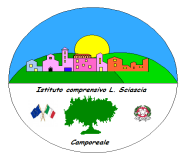 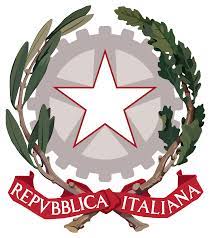 Ministero dell’Istruzione  e del MeritoIstituto Comprensivo “Leonardo Sciascia”di Camporeale con sezioni staccate in Grisì e RoccamenaC.M. PAIC840008 –  C.F. 80048770822Via Centro Nuovo s.n.c. 90043 Camporeale (Pa)  Tel/Fax  0924-37397   paic840008@istruzione.it ;  www.icleonardosciascia.edu.it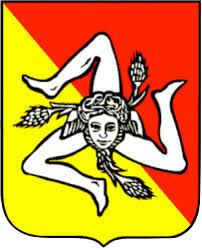 per la famiglia:PadreMadre(nome)( posizione)per l’equipe riabilitativa eNeurops. Infantile ASL el’assistenza educativa:Psicologo ASL. Ass. Sociale ASL Ass. Sociale ComuneAss. all’Autonomia e alla ComunicazioneiEquipe Riabilitativa(nome)( qualifica ed ente di appartenenza)per il team docente:(nome) (incarico)